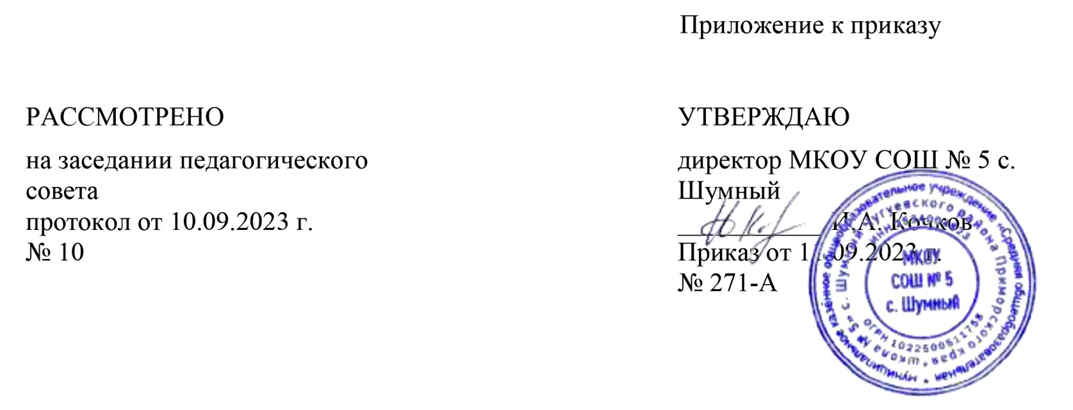 ФУНКЦИОНАЛЬНАЯ ГРАМОТНОСТЬПрограмма внеурочной деятельностиВозраст учащихся: 11-12 летСрок реализации программы: 1 годСоставитель,:: Гусева Вера Владимировна,учитель начальных классовс. Шумный, 2023 годПОЯСНИТЕЛЬНАЯ  ЗАПИСКА
	         Рабочая программа курса Функциональная грамотность для 5,6 классов составлена в соответствии с требованиями Федерального государственного образовательного стандарта на основе программы Москвиной А.Н., Мирошниковой Г.А. Уроки функциональной грамотности сост.: А. Н. Величко, А. Н. Москвина. — Новосибирск: Изд-во НИМРО, 2021г.Актуальность программы.	Понятие функциональной грамотности сравнительно молодо: появилось в конце 60-х годов прошлого века в документах ЮНЕСКО и позднее вошло в обиход исследователей. Примерно до середины 70-х годов концепция и стратегия исследования связывалась с профессиональной деятельностью людей: компенсацией недостающихзнаний и умений в этой сфере. В дальнейшем этот подход был признан односторонним. Функциональная грамотность стала рассматриваться в более широком смысле: включать компьютерную грамотность, политическую, экономическую грамотность и т.д. В таком контексте функциональная грамотность выступает как способ социальной ориентации личности, интегрирующей связь образования (в первую очередь общего) с многоплановой человеческой деятельностью.	Мониторинговым исследованием качества общего образования, призванным ответить на вопрос: «Обладают ли учащиеся 15-летнего возраста, получившие обязательное общее образование, знаниями и умениями, необходимыми им для полноценного функционирования в современном обществе, т.е. для решения широкогодиапазона задач в различных сферах человеческой деятельности, общения и социальных отношений?», является исследование PISA (Programme for International Student Assessment), инициированное Организацией экономического сотрудничества и развития в консорциуме с ведущими международными научными организациями, при участии национальных центров. 	Функциональная грамотность понимается PISA как знания и умения, необходимые для полноценного функционирования человека в современном обществе. Первоначально в данном исследовании PISA оценивалось четыре вида грамотности: читательская,математическая, естественнонаучная и финансовая. В дальнейшем добавляется оценка креативности мышления, глобальные компетенции и совместное решение проблем. Следовательно, исследование развивается.	 Проблема развития функциональной грамотности обучающихся в России актуализировалась в 2018 году благодаря Указу Президента РФ от 7 мая . № 204 О национальных целях и стратегических задачах развития Российской Федерации на период до 2024 года. Согласно Указу, в 2024 году необходимо обеспечить глобальную конкурентоспособность российского образования, вхождение Российской Федерации в число 10 ведущих стран мира по качеству общего образования. Поскольку функциональная грамотность понимается как совокупность знаний и умений, обеспечивающих полноценное функционирование человека в современном обществе, её развитие у школьников необходимо не только для повышения результатов мониторинга PISA, как факта доказательства выполнения Правительством РФ поставленных перед ним задач, но и для развития российского общества в целом. Низкий уровень функциональной грамотности подрастающего поколения затрудняет их адаптацию и социализацию в социуме.	Современному российскому обществу нужны эффективные граждане, способные максимально реализовать свои потенциальные возможности в трудовой и профессиональной деятельности, и тем самым принести пользу обществу, способствовать развитию страны. Этим объясняется актуальность проблемы развития функциональной грамотности у школьников.	Таким образом, значимость формирования функциональной грамотности для становления личности определила основную цель программы.Цель.	Основной целью программы является развитие функциональной грамотности учащихся 5,6 -х классов как индикатора качества и эффективности образования, равенства доступа к образованию.	Программа опирается на следующие определения отдельных видов грамотностей:Математическая грамотность: способности человека формулировать, применять и интерпретировать математику в разнообразных контекстах. Эта способность включает математические рассуждения, использование математических понятий, процедур, фактови инструментов, чтобы описать, объяснить и предсказать явления. Она помогает людям понять роль математики в мире, высказывать хорошо обоснованные суждения и принимать решения.Читательская грамотность: способности человека понимать, использовать, оценивать тексты, размышлять о них и заниматься чтением для того, чтобы достигать своих целей, расширять свои знания и возможности, участвовать в социальной жизни.Естественнонаучная грамотность: способности человека осваивать и использовать естественнонаучные знания для распознания и постановки вопросов, для освоения новых знаний, для объяснения естественнонаучных явлений и формулирования основанных на научных доказательствах выводов в связи с естественнонаучной проблематикой; понимать основные особенности естествознания как формы человеческого познания; демонстрировать осведомлённость в том, что естественные науки и технология оказывают влияние на материальную, интеллектуальную и культурную сферы общества.Финансовая грамотность: способности человека принимать эффективные решения в разнообразных финансовых ситуациях, способствующих улучшению финансового благополучия личности и общества, а также возможности участия в экономической жизни.Планируемые результатыМетапредметные и предметные результатыЛичностные результатыСодержание курса «Функциональная грамотность»5-6-й класс	Финансовая грамотность: Удивительные факты и истории о	деньгах. Нумизматика. «Сувенирные» деньги. Фальшивые деньги: история и современность. Откуда берутся деньги? Виды доходов. Заработная плата. Почему у всех она разная? От чего это зависит? Собственность и доходы от нее. Арендная плата, проценты, прибыль, дивиденты. Социальные выплаты: пенсии, пособия. Как заработать деньги? Мир профессий и для чего нужно учиться? Личные деньги. Сколько стоит "свое дело"?Математическая грамотность: Текстовые задачи, решаемые арифметическим способом: части, проценты, пропорция, движение, работа. Геометрические задачи на построение и на изучение свойств фигур: геометрические фигуры на клетчатой бумаге, конструирование. Элементы логики, теории вероятности, комбинаторики: табли-цы, диаграммы, вычисление вероятности.	Читательская грамотность: Определение основной темы и идеи в эпическом произведении. Древнерусская летопись. Сопоставление содержания художественных текстов. Определение авторской позиции в художественных текстах. Типы текстов: текст-повествование (рассказ, отчёт, репортаж). Работа с сплошными и несплошным текстом: таблицы и карты.	Естественнонаучная грамотность:Строение вещества Тело и вещества. Агрегатные состояния. Движение частицТепловые явления Тепловые явления. Тепловое расширение тел. Использование явления теплового расширения для измерения температуры. Плавление и отвердевание. Испарение и конденсация.Земля, Солнечная система и ВселеннаяПредставления о Вселенной. Модель Вселенной. Модель солнечной системы.Звуки Динамика. УЧЕБНО-ТЕМАТИЧЕСКОЕ ПЛАНИРОВАНИЕМодуль: «Основы финансовой грамотности»Модуль «Основы математической грамотности»Модуль «Основы читательской грамотности»Модуль «Основы естественнонаучной грамотности»КАЛЕНДАРНО-ТЕМАТИЧЕСКОЕ ПЛАНИРОВАНИЕ по внеурочной деятельности «Наука и жизнь» 5-6 класс (34 ч)Грамотность5-й класс6-й классЧитательскаяНаходит и извлекает информацию из различных текстовПрименяет извлеченную из текста информацию для решения различного рода проблемМатематическаянаходит и извлекаетматематическуюинформацию в различном контекстеприменяет математические знания для решения разногорода проблемЕстественнонаучнаянаходит и извлекает информацию оестественнонаучныхявлениях в различном контексте.объясняет и описывает естественнонаучныеявления на основе имеющихся научных знанийФинансоваянаходит и извлекаетфинансовую информацию в различном контекстеприменяет финансовые знания для решения разногорода проблем.Грамотность5,6 классыЧитательскаяоценивает содержание прочитанного с позиции норм морали и общечеловеческих ценностей; формулирует собственную позицию по отношению к прочитанномуМатематическаяобъясняет гражданскую позицию в конкретных ситуациях общественной жизни на основе математических знаний с позиции норм морали и общечеловеческих ценностейЕстественнонаучнаяобъясняет гражданскую позицию в конкретных ситуациях общественной жизни на основе естественнонаучных знаний с позиции норм морали и общечеловеческих ценностейФинансоваяоценивает финансовые действия в конкретных ситуациях с позиции норм морали и общечеловеческих ценностей, прав и обязанностей гражданина страны№Тема занятияВсего часов (в неделю 1 ч)Теория Практика Формы деятельности1Удивительные факты и истории о	деньгах. Нумизматика. «Сувенирные» деньги. Фальшивые деньги: история и современность.111Беседы, диалоги, дискуссии.2Откуда берутся деньги? Виды доходов. Заработная плата. Почему у всех она разная? От чего это зависит?111Круглый стол, игра.3Собственность и доходы от нее. Арендная плата, проценты, прибыль, дивиденты.111Круглый стол, игра, квест.4Социальные выплаты: пенсии, пособия.212Беседы, диалоги, дискуссии.5Как заработать деньги? Мир профессий и для чего нужно учиться?111Викторина, квест, квиз6Личные деньги110Проект, игра.7Сколько стоит "свое дело"?111Беседы, диалоги, дискуссии8Обобщение и закрепление пройденного материала.111Круглый стол, игра, квест.            ИТОГО                                               888№Тема занятияВсего часов (в неделю 1 ч)Теория Практика Формы деятельности1Числа и единицы измерения: время, деньги, масса, температура, расстояние.  101Игра, обсуждение, практикум.2Задачи на переливание (задача Пуассона) и взвешивание.101Обсуждение, урок-исследование.3Логические задачи: задачи о «мудрецах»,о лжецах и тех, кто всегда говорит правду.111Беседа, обсуждение практикум.4Инварианты: задачи на четность (чередование, разбиение на пары).101Урок-игра, урок-исследование.5Логические задачи, решаемые с помощью таблиц.202Урок-игра, индивидуальная работа в парах.6Графы и их применение в решении задач.101Обсуждение, урок-практикум.7Геометрические задачи на построение и на изучение свойств фигур: геометрическиефигуры на клетчатой бумаге, конструирование.111Беседа, урок-исследование, моделирование.8Элементы логики, теории вероятности, комбинаторики: таблицы,  диаграммы,вычисление вероятности.111Обсуждение, урок-практикум, проект, игра.                                                           Итого 949№Тема занятияВсего часов (в неделю 1 ч)Теория Практика Формы деятельности1Определение основной темы и идеи в эпическом произведении111Беседа, конкурс.2Древнерусская летопись как источникинформации о реалиях времени.111Круглый стол. Ролевая игра.3Работа с текстом: как понимать информацию, содержащуюся в тексте?111Квест, круглый стол.4Типы текстов: текст-повествование (рассказ, отчет, репортаж)111Круглый стол, дискуссия.5Типы задач на грамотность. Интерпретационные  задачи.212Квест, игра «Что? Где? Когда?».6Работа со сплошным текстом.101Ролевая игра.7Работа с не сплошным текстом: таблицы и карты.202Беседа, дискуссия в форматесвободного обмена мнениями.                                                           Итого 969№Тема занятияВсего часов (в неделю 1 ч)Теория Практика Формы деятельностиСтроение веществаСтроение веществаСтроение веществаСтроение веществаСтроение веществаСтроение вещества1Тело и вещество. Агрегатные состояния вещества.101Наблюдения 2Масса. Измерение массы тел.  101Лабораторная работа3Строение вещества. Атомы и молекулы. Моделиатома.111Моделирование 4Движение и взаимодействие частиц. Признаки  химических реакций. Природные индикаторы.111Презентация. Учебный эксперимент. Наблюдение  физических явлений.Тепловые явленияТепловые явленияТепловые явленияТепловые явленияТепловые явленияТепловые явления5Тепловые явления. Тепловое расширение тел. Использование явления теплового расширения для измерения температуры.111Презентация. Учебный эксперимент. Наблюдение  физических явлений.6Плавление и отвердевание. Испарение и конденсация. Кипение.111Проектная работаЗемля, Солнечная система и ВселеннаяЗемля, Солнечная система и ВселеннаяЗемля, Солнечная система и ВселеннаяЗемля, Солнечная система и ВселеннаяЗемля, Солнечная система и ВселеннаяЗемля, Солнечная система и Вселенная7Представления о Вселенной. Модель Вселенной.110Обсуждение. Исследование. Проектная работа8Модель солнечной системы.110Обсуждение. Исследование. Проектная работаЗвукиЗвукиЗвукиЗвукиЗвукиЗвуки9Устройство динамика. Современныеакустические системы. Шум и его воздействие на человека.111Наблюдение физических  явлений.                                                           Итого 976№Тема урокаДата по плануДата по факту1.Модуль: «Основы финансовой грамотности» (8 час)1.Модуль: «Основы финансовой грамотности» (8 час)1.Модуль: «Основы финансовой грамотности» (8 час)1.Модуль: «Основы финансовой грамотности» (8 час)1.Удивительные факты и истории о	деньгах. Нумизматика. «Сувенирные» деньги. Фальшивые деньги: история и современность.2.Откуда берутся деньги? Виды доходов. Заработная плата. Почему у всех она разная? От чего это зависит?3Собственность и доходы от нее. Арендная плата, проценты, прибыль, дивиденты.4Социальные выплаты: пенсии, пособия.5Как заработать деньги? Мир профессий и для чего нужно учиться?6Личные деньги7Сколько стоит "свое дело"?8Обобщение и закрепление пройденного материала.Модуль: «Основы математической грамотности»Модуль: «Основы математической грамотности»Модуль: «Основы математической грамотности»Модуль: «Основы математической грамотности»9.(1)Числа и единицы измерения: время, деньги, масса, температура, расстояние.  10.(2)Задачи на переливание (задача Пуассона) и взвешивание. 11.(3)Задачи на разрезание и перекраивание. Разбиение объекта на части и составление модели.12.(4)Инварианты: задачи на четность (чередование, разбиение на пары).13.(5)Логические задачи, решаемые с помощью таблиц.14.(6)Логические задачи, решаемые с помощью таблиц.15.(7)Графы и их применение в решении задач.16.(8)Геометрические задачи на построение и на изучение свойств фигур: геометрическиефигуры на клетчатой бумаге, конструирование.17.(9)Элементы логики, теории вероятности, комбинаторики: таблицы,  диаграммы,вычисление вероятности..Модуль: «Основы читательской грамотности»Модуль: «Основы читательской грамотности»Модуль: «Основы читательской грамотности»Модуль: «Основы читательской грамотности»18.(1)Определение основной темы и идеи в эпическом произведении19.(2)Древнерусская летопись как источникинформации о реалиях времени.20.(3)Работа с текстом: как понимать информацию, содержащуюся в тексте?21.(4)Типы текстов: текст-повествование (рассказ, отчет, репортаж)22.(5)Типы задач на грамотность. Интерпретационные  задачи.23.6)Работа со сплошным текстом.24.(7)Работа с не сплошным текстом: таблицы и карты25.(8)Работа с не сплошным текстом: таблицы и картыМодуль: «Основы естественнонаучной грамотности»Модуль: «Основы естественнонаучной грамотности»Модуль: «Основы естественнонаучной грамотности»Модуль: «Основы естественнонаучной грамотности»Строение веществаСтроение веществаСтроение веществаСтроение вещества26.(1)Тело и вещество. Агрегатные состояния вещества.27.(2)Масса. Измерение массы тел.  28.(3)Строение вещества. Атомы и молекулы. Модели атома.29.(4)Движение и взаимодействие частиц. Признаки  химических реакций. Природные индикаторы.Тепловые явленияТепловые явленияТепловые явленияТепловые явления30.(5)Тепловые явления. Тепловое расширение тел. Использование явления теплового расширения для измерения температуры.31.(6)Плавление и отвердевание. Испарение и конденсация. Кипение.Земля, Солнечная система и ВселеннаяЗемля, Солнечная система и ВселеннаяЗемля, Солнечная система и ВселеннаяЗемля, Солнечная система и Вселенная32.(7)Представления о Вселенной. Модель Вселенной.33.(8)Модель солнечной системы.ЗвукиЗвукиЗвукиЗвуки34(9)Устройство динамика. Современныеакустические системы. Шум и его воздействие на человека.Итого-34 час;  Практические работы- 7Итого-34 час;  Практические работы- 7Итого-34 час;  Практические работы- 7Итого-34 час;  Практические работы- 7